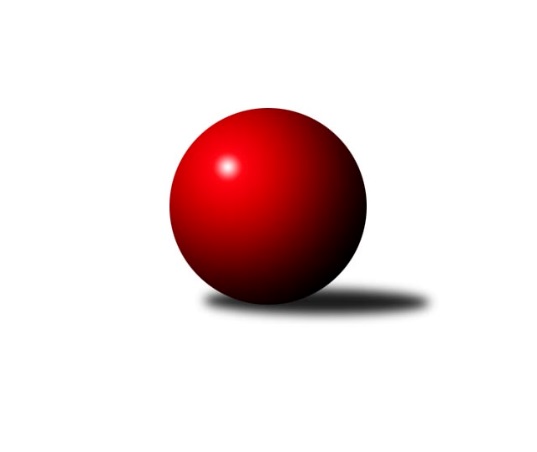 Č.7Ročník 2019/2020	16.7.2024 Středočeský krajský přebor II. třídy 2019/2020Statistika 7. kolaTabulka družstev:		družstvo	záp	výh	rem	proh	skore	sety	průměr	body	plné	dorážka	chyby	1.	KK Kosmonosy C	7	7	0	0	34.0 : 8.0 	(39.5 : 16.5)	1686	14	1165	521	24.4	2.	TJ Sparta Kutná Hora C	7	5	0	2	26.5 : 15.5 	(34.5 : 21.5)	1662	10	1147	515	25.9	3.	TJ Sokol Kostelec nad Černými lesy D	7	3	0	4	17.0 : 25.0 	(24.0 : 32.0)	1501	6	1082	419	45.9	4.	TJ Sokol Kostelec nad Černými lesy C	7	2	1	4	21.0 : 21.0 	(29.0 : 27.0)	1555	5	1113	442	40.9	5.	TJ Sokol Kostelec nad Černými lesy B	7	2	1	4	17.0 : 25.0 	(20.0 : 36.0)	1498	5	1070	428	43.1	6.	TJ Sokol Brandýs nad Labem B	7	1	0	6	10.5 : 31.5 	(21.0 : 35.0)	1533	2	1090	443	45Tabulka doma:		družstvo	záp	výh	rem	proh	skore	sety	průměr	body	maximum	minimum	1.	KK Kosmonosy C	7	7	0	0	34.0 : 8.0 	(39.5 : 16.5)	1686	14	1782	1628	2.	TJ Sparta Kutná Hora C	2	2	0	0	10.0 : 2.0 	(12.0 : 4.0)	1790	4	1796	1783	3.	TJ Sokol Kostelec nad Černými lesy C	3	1	1	1	11.0 : 7.0 	(13.0 : 11.0)	1531	3	1554	1512	4.	TJ Sokol Kostelec nad Černými lesy D	2	1	0	1	5.0 : 7.0 	(6.0 : 10.0)	1480	2	1544	1416	5.	TJ Sokol Kostelec nad Černými lesy B	4	1	0	3	9.0 : 15.0 	(12.0 : 20.0)	1510	2	1552	1415	6.	TJ Sokol Brandýs nad Labem B	3	0	0	3	4.5 : 13.5 	(9.0 : 15.0)	1494	0	1533	1469Tabulka venku:		družstvo	záp	výh	rem	proh	skore	sety	průměr	body	maximum	minimum	1.	TJ Sparta Kutná Hora C	5	3	0	2	16.5 : 13.5 	(22.5 : 17.5)	1619	6	1657	1558	2.	TJ Sokol Kostelec nad Černými lesy D	5	2	0	3	12.0 : 18.0 	(18.0 : 22.0)	1503	4	1525	1480	3.	TJ Sokol Kostelec nad Černými lesy B	3	1	1	1	8.0 : 10.0 	(8.0 : 16.0)	1510	3	1576	1475	4.	TJ Sokol Kostelec nad Černými lesy C	4	1	0	3	10.0 : 14.0 	(16.0 : 16.0)	1563	2	1608	1500	5.	TJ Sokol Brandýs nad Labem B	4	1	0	3	6.0 : 18.0 	(12.0 : 20.0)	1545	2	1586	1472	6.	KK Kosmonosy C	0	0	0	0	0.0 : 0.0 	(0.0 : 0.0)	0	0	0	0Tabulka podzimní části:		družstvo	záp	výh	rem	proh	skore	sety	průměr	body	doma	venku	1.	KK Kosmonosy C	7	7	0	0	34.0 : 8.0 	(39.5 : 16.5)	1686	14 	7 	0 	0 	0 	0 	0	2.	TJ Sparta Kutná Hora C	7	5	0	2	26.5 : 15.5 	(34.5 : 21.5)	1662	10 	2 	0 	0 	3 	0 	2	3.	TJ Sokol Kostelec nad Černými lesy D	7	3	0	4	17.0 : 25.0 	(24.0 : 32.0)	1501	6 	1 	0 	1 	2 	0 	3	4.	TJ Sokol Kostelec nad Černými lesy C	7	2	1	4	21.0 : 21.0 	(29.0 : 27.0)	1555	5 	1 	1 	1 	1 	0 	3	5.	TJ Sokol Kostelec nad Černými lesy B	7	2	1	4	17.0 : 25.0 	(20.0 : 36.0)	1498	5 	1 	0 	3 	1 	1 	1	6.	TJ Sokol Brandýs nad Labem B	7	1	0	6	10.5 : 31.5 	(21.0 : 35.0)	1533	2 	0 	0 	3 	1 	0 	3Tabulka jarní části:		družstvo	záp	výh	rem	proh	skore	sety	průměr	body	doma	venku	1.	KK Kosmonosy C	0	0	0	0	0.0 : 0.0 	(0.0 : 0.0)	0	0 	0 	0 	0 	0 	0 	0 	2.	TJ Sokol Kostelec nad Černými lesy D	0	0	0	0	0.0 : 0.0 	(0.0 : 0.0)	0	0 	0 	0 	0 	0 	0 	0 	3.	TJ Sokol Kostelec nad Černými lesy B	0	0	0	0	0.0 : 0.0 	(0.0 : 0.0)	0	0 	0 	0 	0 	0 	0 	0 	4.	TJ Sokol Kostelec nad Černými lesy C	0	0	0	0	0.0 : 0.0 	(0.0 : 0.0)	0	0 	0 	0 	0 	0 	0 	0 	5.	TJ Sokol Brandýs nad Labem B	0	0	0	0	0.0 : 0.0 	(0.0 : 0.0)	0	0 	0 	0 	0 	0 	0 	0 	6.	TJ Sparta Kutná Hora C	0	0	0	0	0.0 : 0.0 	(0.0 : 0.0)	0	0 	0 	0 	0 	0 	0 	0 Zisk bodů pro družstvo:		jméno hráče	družstvo	body	zápasy	v %	dílčí body	sety	v %	1.	Zdeněk Bayer 	KK Kosmonosy C 	6	/	6	(100%)	10	/	12	(83%)	2.	Radek Horák 	KK Kosmonosy C 	6	/	7	(86%)	12	/	14	(86%)	3.	Jaroslava Soukenková 	TJ Sokol Kostelec nad Černými lesy C 	6	/	7	(86%)	11	/	14	(79%)	4.	Veronika Šatavová 	TJ Sokol Kostelec nad Černými lesy C 	5	/	7	(71%)	8	/	14	(57%)	5.	Jaroslav Čermák 	TJ Sparta Kutná Hora C 	4.5	/	7	(64%)	9.5	/	14	(68%)	6.	František Tesař 	TJ Sparta Kutná Hora C 	4	/	6	(67%)	7	/	12	(58%)	7.	Marek Beňo 	TJ Sokol Kostelec nad Černými lesy B 	4	/	6	(67%)	5	/	12	(42%)	8.	Jindřiška Boháčková 	KK Kosmonosy C 	4	/	7	(57%)	9.5	/	14	(68%)	9.	Lukáš Kotek 	TJ Sokol Brandýs nad Labem B 	3.5	/	4	(88%)	6	/	8	(75%)	10.	Vítězslav Hampl 	TJ Sokol Kostelec nad Černými lesy D 	3	/	5	(60%)	7	/	10	(70%)	11.	Pavel Holec 	TJ Sokol Brandýs nad Labem B 	3	/	5	(60%)	6	/	10	(60%)	12.	Jaroslav Novák 	TJ Sokol Kostelec nad Černými lesy B 	3	/	5	(60%)	5	/	10	(50%)	13.	Václav Jelínek 	TJ Sparta Kutná Hora C 	3	/	6	(50%)	8	/	12	(67%)	14.	Jan Platil 	TJ Sokol Kostelec nad Černými lesy D 	3	/	6	(50%)	7	/	12	(58%)	15.	Vojtěch Stárek 	TJ Sokol Kostelec nad Černými lesy C 	3	/	6	(50%)	5	/	12	(42%)	16.	František Zahajský 	TJ Sokol Kostelec nad Černými lesy D 	3	/	6	(50%)	5	/	12	(42%)	17.	Bohumír Kopecký 	TJ Sparta Kutná Hora C 	3	/	7	(43%)	7	/	14	(50%)	18.	Kamil Rodinger 	TJ Sokol Kostelec nad Černými lesy B 	2	/	3	(67%)	3	/	6	(50%)	19.	Luděk Horák 	KK Kosmonosy C 	2	/	4	(50%)	4	/	8	(50%)	20.	Ladislav Dytrych 	KK Kosmonosy C 	2	/	4	(50%)	4	/	8	(50%)	21.	Martin Šatava 	TJ Sokol Kostelec nad Černými lesy C 	2	/	5	(40%)	5	/	10	(50%)	22.	Martin Bulíček 	TJ Sokol Kostelec nad Černými lesy B 	2	/	5	(40%)	4	/	10	(40%)	23.	Ondřej Tesař 	TJ Sparta Kutná Hora C 	1	/	1	(100%)	2	/	2	(100%)	24.	Adam Janda 	TJ Sparta Kutná Hora C 	1	/	1	(100%)	1	/	2	(50%)	25.	Jan Novák 	TJ Sokol Kostelec nad Černými lesy B 	1	/	3	(33%)	2	/	6	(33%)	26.	Peter Fajkus 	TJ Sokol Kostelec nad Černými lesy D 	1	/	5	(20%)	2	/	10	(20%)	27.	Josef Bouma 	TJ Sokol Kostelec nad Černými lesy D 	1	/	6	(17%)	3	/	12	(25%)	28.	Pavel Schober 	TJ Sokol Brandýs nad Labem B 	1	/	6	(17%)	3	/	12	(25%)	29.	Oldřich Nechvátal 	TJ Sokol Brandýs nad Labem B 	1	/	7	(14%)	4	/	14	(29%)	30.	Antonín Zeman 	TJ Sokol Kostelec nad Černými lesy C 	0	/	1	(0%)	0	/	2	(0%)	31.	Jakub Šarboch 	TJ Sokol Brandýs nad Labem B 	0	/	1	(0%)	0	/	2	(0%)	32.	Ladislav Sopr 	TJ Sokol Brandýs nad Labem B 	0	/	2	(0%)	1	/	4	(25%)	33.	Pavla Hřebejková 	TJ Sokol Kostelec nad Černými lesy C 	0	/	2	(0%)	0	/	4	(0%)	34.	Jiří Čečetka 	TJ Sokol Kostelec nad Černými lesy B 	0	/	2	(0%)	0	/	4	(0%)	35.	Dana Svobodová 	TJ Sokol Brandýs nad Labem B 	0	/	3	(0%)	1	/	6	(17%)	36.	Michal Třeštík 	TJ Sokol Kostelec nad Černými lesy B 	0	/	4	(0%)	1	/	8	(13%)Průměry na kuželnách:		kuželna	průměr	plné	dorážka	chyby	výkon na hráče	1.	TJ Sparta Kutná Hora, 1-4	1680	1167	513	35.0	(420.2)	2.	KK Kosmonosy, 3-6	1630	1137	492	31.9	(407.6)	3.	TJ Sokol Kostelec nad Černými lesy, 1-4	1529	1083	445	40.4	(382.3)	4.	Brandýs 1-2, 1-2	1505	1076	428	43.8	(376.3)Nejlepší výkony na kuželnách:TJ Sparta Kutná Hora, 1-4TJ Sparta Kutná Hora C	1796	2. kolo	František Tesař 	TJ Sparta Kutná Hora C	507	5. koloTJ Sparta Kutná Hora C	1783	5. kolo	Jaroslav Čermák 	TJ Sparta Kutná Hora C	482	5. koloTJ Sokol Kostelec nad Černými lesy C	1608	5. kolo	František Tesař 	TJ Sparta Kutná Hora C	475	2. koloTJ Sokol Brandýs nad Labem B	1536	2. kolo	Jaroslav Čermák 	TJ Sparta Kutná Hora C	470	2. kolo		. kolo	Bohumír Kopecký 	TJ Sparta Kutná Hora C	432	2. kolo		. kolo	Martin Šatava 	TJ Sokol Kostelec nad Černými lesy C	420	5. kolo		. kolo	Adam Janda 	TJ Sparta Kutná Hora C	419	2. kolo		. kolo	Bohumír Kopecký 	TJ Sparta Kutná Hora C	411	5. kolo		. kolo	Vojtěch Stárek 	TJ Sokol Kostelec nad Černými lesy C	404	5. kolo		. kolo	Pavel Holec 	TJ Sokol Brandýs nad Labem B	400	2. koloKK Kosmonosy, 3-6KK Kosmonosy C	1782	6. kolo	Radek Horák 	KK Kosmonosy C	477	3. koloKK Kosmonosy C	1710	1. kolo	Zdeněk Bayer 	KK Kosmonosy C	465	6. koloKK Kosmonosy C	1709	3. kolo	Radek Horák 	KK Kosmonosy C	463	2. koloKK Kosmonosy C	1676	5. kolo	Jindřiška Boháčková 	KK Kosmonosy C	458	6. koloTJ Sparta Kutná Hora C	1654	6. kolo	Zdeněk Bayer 	KK Kosmonosy C	457	5. koloKK Kosmonosy C	1653	7. kolo	Zdeněk Bayer 	KK Kosmonosy C	454	7. koloKK Kosmonosy C	1644	2. kolo	Radek Horák 	KK Kosmonosy C	452	6. koloTJ Sparta Kutná Hora C	1639	1. kolo	Jindřiška Boháčková 	KK Kosmonosy C	438	1. koloKK Kosmonosy C	1628	4. kolo	Jindřiška Boháčková 	KK Kosmonosy C	435	5. koloTJ Sokol Kostelec nad Černými lesy C	1602	7. kolo	Radek Horák 	KK Kosmonosy C	433	7. koloTJ Sokol Kostelec nad Černými lesy, 1-4TJ Sparta Kutná Hora C	1657	3. kolo	Bohumír Kopecký 	TJ Sparta Kutná Hora C	459	4. koloTJ Sparta Kutná Hora C	1650	4. kolo	Bohumír Kopecký 	TJ Sparta Kutná Hora C	449	3. koloTJ Sokol Brandýs nad Labem B	1586	5. kolo	Oldřich Nechvátal 	TJ Sokol Brandýs nad Labem B	437	5. koloTJ Sokol Kostelec nad Černými lesy B	1576	6. kolo	František Tesař 	TJ Sparta Kutná Hora C	426	3. koloTJ Sokol Kostelec nad Černými lesy C	1554	4. kolo	Jaroslava Soukenková 	TJ Sokol Kostelec nad Černými lesy C	420	1. koloTJ Sokol Kostelec nad Černými lesy B	1552	7. kolo	Kamil Rodinger 	TJ Sokol Kostelec nad Černými lesy B	417	4. koloTJ Sokol Kostelec nad Černými lesy D	1544	6. kolo	Marek Beňo 	TJ Sokol Kostelec nad Černými lesy B	416	7. koloTJ Sokol Kostelec nad Černými lesy B	1542	4. kolo	František Tesař 	TJ Sparta Kutná Hora C	414	4. koloTJ Sokol Kostelec nad Černými lesy B	1529	5. kolo	Marek Beňo 	TJ Sokol Kostelec nad Černými lesy B	411	6. koloTJ Sokol Kostelec nad Černými lesy C	1526	6. kolo	Jan Platil 	TJ Sokol Kostelec nad Černými lesy D	409	7. koloBrandýs 1-2, 1-2TJ Sparta Kutná Hora C	1558	7. kolo	Pavel Holec 	TJ Sokol Brandýs nad Labem B	426	7. koloTJ Sokol Brandýs nad Labem B	1533	7. kolo	Ondřej Tesař 	TJ Sparta Kutná Hora C	421	7. koloTJ Sokol Kostelec nad Černými lesy C	1500	3. kolo	Jan Platil 	TJ Sokol Kostelec nad Černými lesy D	405	1. koloTJ Sokol Kostelec nad Černými lesy D	1490	1. kolo	Lukáš Kotek 	TJ Sokol Brandýs nad Labem B	405	7. koloTJ Sokol Brandýs nad Labem B	1480	1. kolo	Jaroslav Čermák 	TJ Sparta Kutná Hora C	405	7. koloTJ Sokol Brandýs nad Labem B	1469	3. kolo	Lukáš Kotek 	TJ Sokol Brandýs nad Labem B	405	3. kolo		. kolo	Pavel Holec 	TJ Sokol Brandýs nad Labem B	391	3. kolo		. kolo	Lukáš Kotek 	TJ Sokol Brandýs nad Labem B	390	1. kolo		. kolo	Martin Šatava 	TJ Sokol Kostelec nad Černými lesy C	389	3. kolo		. kolo	Veronika Šatavová 	TJ Sokol Kostelec nad Černými lesy C	386	3. koloČetnost výsledků:	6.0 : 0.0	3x	5.0 : 1.0	6x	4.0 : 2.0	3x	3.0 : 3.0	1x	2.0 : 4.0	3x	1.5 : 4.5	1x	1.0 : 5.0	3x	0.0 : 6.0	1x